Учетная запись на портале Росреестра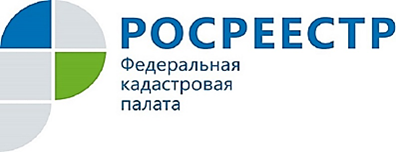 Жители региона уже оценили удобство и другие преимущества получения госуслуг Росреестра с помощью электронного сервиса «Личный кабинет правообладателя» на сайте Росреестра (https://rosreestr.ru).  Многие заявители обращаются в Кадастровую палату с вопросом, где получить логин и пароль для пользования сервисом?Кадастровая палата информирует заявителей, что для авторизации в личном кабинете Росреестра используется подтвержденная учетная запись пользователя на едином портале государственных услуг Российской Федерации(www.gosuslugi.ru). С помощью сервиса личный кабинет, который размещен на главной странице сайта Росреестра, можно подать заявление и документы на регистрацию прав, кадастровый учет, а также проведение единой процедуры. Только в личном кабинете можно получить ключ доступа к ФГИС ЕГРН, посредством которого сведения Единого государственного реестра недвижимости (ЕГРН) можно получить в самое короткое время. Кроме того, в личном кабинете правообладатель может подать заявление на исправление технической ошибки в сведениях ЕГРН о принадлежащем ему объекте недвижимости, а также заявить о внесении в ЕГРН записи о невозможности проведения любых действий с его недвижимостью без его личного участия.В личном кабинете заявитель также может предварительно записаться на прием в любой из офисов Кадастровой палаты для получения услуг ведомства, выбрав удобные для него дату и время.